VOŠČILNICA BOŽIČEK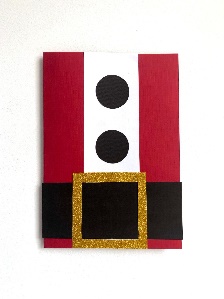 Potrebovali boste:Rdeč, črn in bel karton (A4)LepiloŠestiloZlat papir z bleščicamiSkalpelKorak za korakom:Rdeč karton po polovici prepognite, to bo služilo kot osnova za voščilnico.Po krajši stranici odrežite pas belega kartona (za božičkovo majico).Bel trak prilepite na sredino voščilnice.Iz črnega kartona izrežite trak za božičkov pas.Pas prilepite na pravo mesto.S šestilom na črn karton narišite dva kroga.Črne kroge izrežite.Na sredino belega traku prilepite kroge, to bodo božičkovi gumbi.Iz zlatega papira izrežite kvadrat cca 8x8 cm.Znotraj kvadrata narišite še en manjši kvadrat.S skalpelom previdno izrežite manjši kvadrat.Zalepite na sredino pasu in božiček je dobil svetlikajoči zlato zaponko.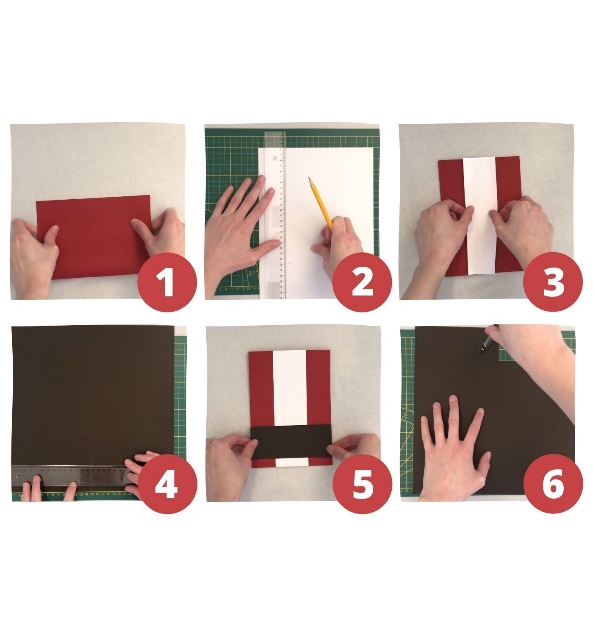 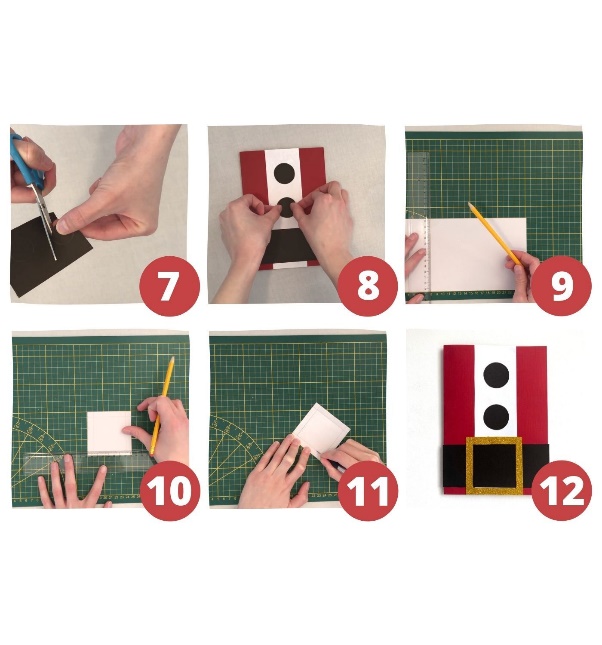 